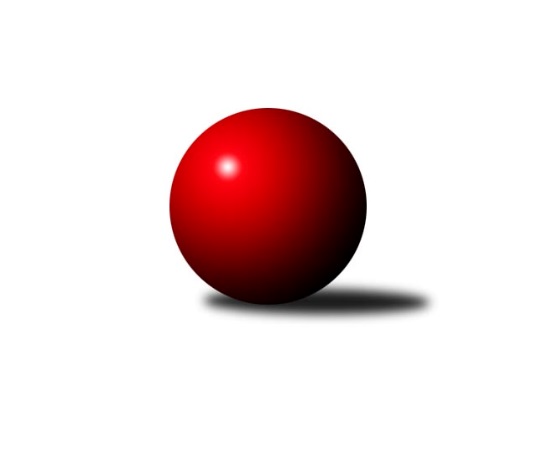 Č.3Ročník 2018/2019	21.10.2018Nejlepšího výkonu v tomto kole: 1707 dosáhlo družstvo: bufet Pája Bundesliga Opava 2018/2019Výsledky 3. kolaSouhrnný přehled výsledků:Isotra 	- bufet Pája 	2:8	1621:1707		15.10.Orel Stěbořice 	- Pauta 	8:2	1459:1387		17.10.Mustangové 	- Hobes 	10:0	1700:1563		18.10.Sako 	- Zrapos 		dohrávka		24.10.Tabulka družstev:	1.	Orel Stěbořice	3	3	0	0	26 : 4 	 	 1495	6	2.	Mustangové	3	2	1	0	25 : 5 	 	 1668	5	3.	bufet Pája	3	2	1	0	23 : 7 	 	 1720	5	4.	Isotra	3	2	0	1	20 : 10 	 	 1613	4	5.	Sako	1	0	0	1	2 : 8 	 	 1292	0	6.	Zrapos	2	0	0	2	2 : 18 	 	 1231	0	7.	Hobes	2	0	0	2	0 : 20 	 	 1593	0	8.	Pauta	3	0	0	3	2 : 28 	 	 1255	0Podrobné výsledky kola:	 Isotra 	1621	2:8	1707	bufet Pája 	Josef Hendrych	 	 445 	 0 		445 	 2:0 	 438 	 	438 	 0		Petr Bracek ml.	M Stavařová	 	 376 	 0 		376 	 0:2 	 434 	 	434 	 0		Michal Blažek	Pavel Vašek	 	 388 	 0 		388 	 0:2 	 404 	 	404 	 0		Tomáš Valíček	Erich Stavař	 	 412 	 0 		412 	 0:2 	 431 	 	431 	 0		Milan Jahnrozhodčí: Nejlepší výkon utkání: 445 - Josef Hendrych	 Orel Stěbořice 	1459	8:2	1387	Pauta 	Jindřich Hanel	 	 347 	 0 		347 	 0:2 	 372 	 	372 	 0		Pavel Budík	Jan Láznička	 	 356 	 0 		356 	 2:0 	 342 	 	342 	 0		Bára Mocková	Petr Berger	 	 349 	 0 		349 	 2:0 	 313 	 	313 	 0		Jiří Breksa	Patrik Martinek	 	 407 	 0 		407 	 2:0 	 360 	 	360 	 0		Marie Holešovározhodčí: Nejlepší výkon utkání: 407 - Patrik Martinek	 Mustangové 	1700	10:0	1563	Hobes 	Břetislav Mrkvica	 	 453 	 0 		453 	 2:0 	 365 	 	365 	 0		Jana Kašparová	Karel Kuchař	 	 423 	 0 		423 	 2:0 	 393 	 	393 	 0		Jana Martiníková	Petr Číž	 	 430 	 0 		430 	 2:0 	 423 	 	423 	 0		Jaromír Martiník	Zdeněk Chlopčík	 	 394 	 0 		394 	 2:0 	 382 	 	382 	 0		Miroslav Procházkarozhodčí: Nejlepší výkon utkání: 453 - Břetislav MrkvicaPořadí jednotlivců:	jméno hráče	družstvo	celkem	plné	dorážka	chyby	poměr kuž.	Maximum	1.	Jiří Staněk 	Isotra 	466.00	466.0	0.0	0.0	1/1	(466)	2.	Josef Hendrych 	Isotra 	452.67	452.7	0.0	0.0	1/1	(469)	3.	Petr Bracek ml. 	bufet Pája 	445.33	445.3	0.0	0.0	1/1	(462)	4.	Petr Číž 	Mustangové 	443.00	443.0	0.0	0.0	1/1	(456)	5.	Michal Blažek 	bufet Pája 	441.67	441.7	0.0	0.0	1/1	(453)	6.	Břetislav Mrkvica 	Mustangové 	437.33	437.3	0.0	0.0	1/1	(453)	7.	Tomáš Valíček 	bufet Pája 	432.50	432.5	0.0	0.0	1/1	(461)	8.	Jiří Jedlička 	Hobes 	429.00	429.0	0.0	0.0	1/1	(429)	9.	Milan Jahn 	bufet Pája 	422.00	422.0	0.0	0.0	1/1	(432)	10.	Jaromír Martiník 	Hobes 	421.00	421.0	0.0	0.0	1/1	(423)	11.	Erich Stavař 	Isotra 	412.00	412.0	0.0	0.0	1/1	(412)	12.	Zdeněk Chlopčík 	Mustangové 	403.67	403.7	0.0	0.0	1/1	(417)	13.	Karel Kuchař 	Mustangové 	403.50	403.5	0.0	0.0	1/1	(423)	14.	Svatopluk Kříž 	Mustangové 	398.00	398.0	0.0	0.0	1/1	(398)	15.	Patrik Martinek 	Orel Stěbořice 	398.00	398.0	0.0	0.0	1/1	(407)	16.	Martin Koraba 	Hobes 	394.00	394.0	0.0	0.0	1/1	(394)	17.	Jana Martiníková 	Hobes 	393.00	393.0	0.0	0.0	1/1	(393)	18.	Rudolf Tvrdoň 	Mustangové 	391.00	391.0	0.0	0.0	1/1	(391)	19.	M Stavařová 	Isotra 	390.67	390.7	0.0	0.0	1/1	(412)	20.	Miroslav Procházka 	Hobes 	382.00	382.0	0.0	0.0	1/1	(382)	21.	Jaroslav Lakomý 	Hobes 	381.00	381.0	0.0	0.0	1/1	(381)	22.	Pavel Vašek 	Isotra 	380.00	380.0	0.0	0.0	1/1	(388)	23.	Jan Láznička 	Orel Stěbořice 	373.67	373.7	0.0	0.0	1/1	(390)	24.	. Wirkosch 	Zrapos 	370.00	370.0	0.0	0.0	1/1	(370)	25.	Pavel Jašek 	bufet Pája 	369.00	369.0	0.0	0.0	1/1	(369)	26.	Jindřich Hanel 	Orel Stěbořice 	367.33	367.3	0.0	0.0	1/1	(425)	27.	Miroslav Toman 	Pauta 	367.00	367.0	0.0	0.0	1/1	(367)	28.	Pavel Budík 	Pauta 	365.00	365.0	0.0	0.0	1/1	(372)	29.	Jana Kašparová 	Hobes 	365.00	365.0	0.0	0.0	1/1	(365)	30.	Petr Berger 	Orel Stěbořice 	356.33	356.3	0.0	0.0	1/1	(368)	31.	Petr Salich 	Sako 	350.00	350.0	0.0	0.0	1/1	(350)	32.	Marta Špačková 	Sako 	347.00	347.0	0.0	0.0	1/1	(347)	33.	Zuzana Siberová 	Zrapos 	347.00	347.0	0.0	0.0	1/1	(373)	34.	David Hrin 	Sako 	343.00	343.0	0.0	0.0	1/1	(343)	35.	Bára Mocková 	Pauta 	342.00	342.0	0.0	0.0	1/1	(342)	36.	Petr Wirkotch 	Zrapos 	341.00	341.0	0.0	0.0	1/1	(341)	37.	Jindřiška Kadlecová 	Isotra 	336.00	336.0	0.0	0.0	1/1	(342)	38.	Marie Holešová 	Pauta 	319.33	319.3	0.0	0.0	1/1	(360)	39.	Petr Mrkvička 	Zrapos 	308.00	308.0	0.0	0.0	1/1	(308)	40.	Jiří Breksa 	Pauta 	281.33	281.3	0.0	0.0	1/1	(313)	41.	R Kratochvíl 	Pauta 	268.00	268.0	0.0	0.0	1/1	(268)	42.	Z. Kratochvíl 	Pauta 	255.00	255.0	0.0	0.0	1/1	(255)	43.	Šárka Bainová 	Sako 	252.00	252.0	0.0	0.0	1/1	(252)	44.	Jolana Rybová 	Zrapos 	250.50	250.5	0.0	0.0	1/1	(272)	45.	. Kramná 	Zrapos 	248.00	248.0	0.0	0.0	1/1	(248)Sportovně technické informace:Starty náhradníků:registrační číslo	jméno a příjmení 	datum startu 	družstvo	číslo startu
Hráči dopsaní na soupisku:registrační číslo	jméno a příjmení 	datum startu 	družstvo	Program dalšího kola:4. kolo24.10.2018	st	17:30	Sako  - Zrapos  (dohrávka z 3. kola)	25.10.2018	čt	17:30	Mustangové  - Isotra 	29.10.2018	po	17:30	Hobes  - Zrapos 	31.10.2018	st	17:30	Pauta  - Sako 	1.11.2018	čt	17:30	bufet Pája  - Orel Stěbořice 	Nejlepší šestka kola - absolutněNejlepší šestka kola - absolutněNejlepší šestka kola - absolutněNejlepší šestka kola - absolutněNejlepší šestka kola - dle průměru kuželenNejlepší šestka kola - dle průměru kuželenNejlepší šestka kola - dle průměru kuželenNejlepší šestka kola - dle průměru kuželenNejlepší šestka kola - dle průměru kuželenPočetJménoNázev týmuVýkonPočetJménoNázev týmuPrůměr (%)Výkon2xBřetislav MrkvicaZrapos 543.6*2xBřetislav MrkvicaZrapos 122.594533xJosef HendrychSako 534*3xJosef HendrychSako 120.434453xPetr Bracek ml.Orel Stěbořice 525.6*3xPetr Bracek ml.Orel Stěbořice 118.534383xMichal BlažekOrel Stěbořice 520.8*3xMichal BlažekOrel Stěbořice 117.454342xMilan JahnOrel Stěbořice 517.2*2xMilan JahnOrel Stěbořice 116.644312xPetr ČížZrapos 516*2xPetr ČížZrapos 116.37430